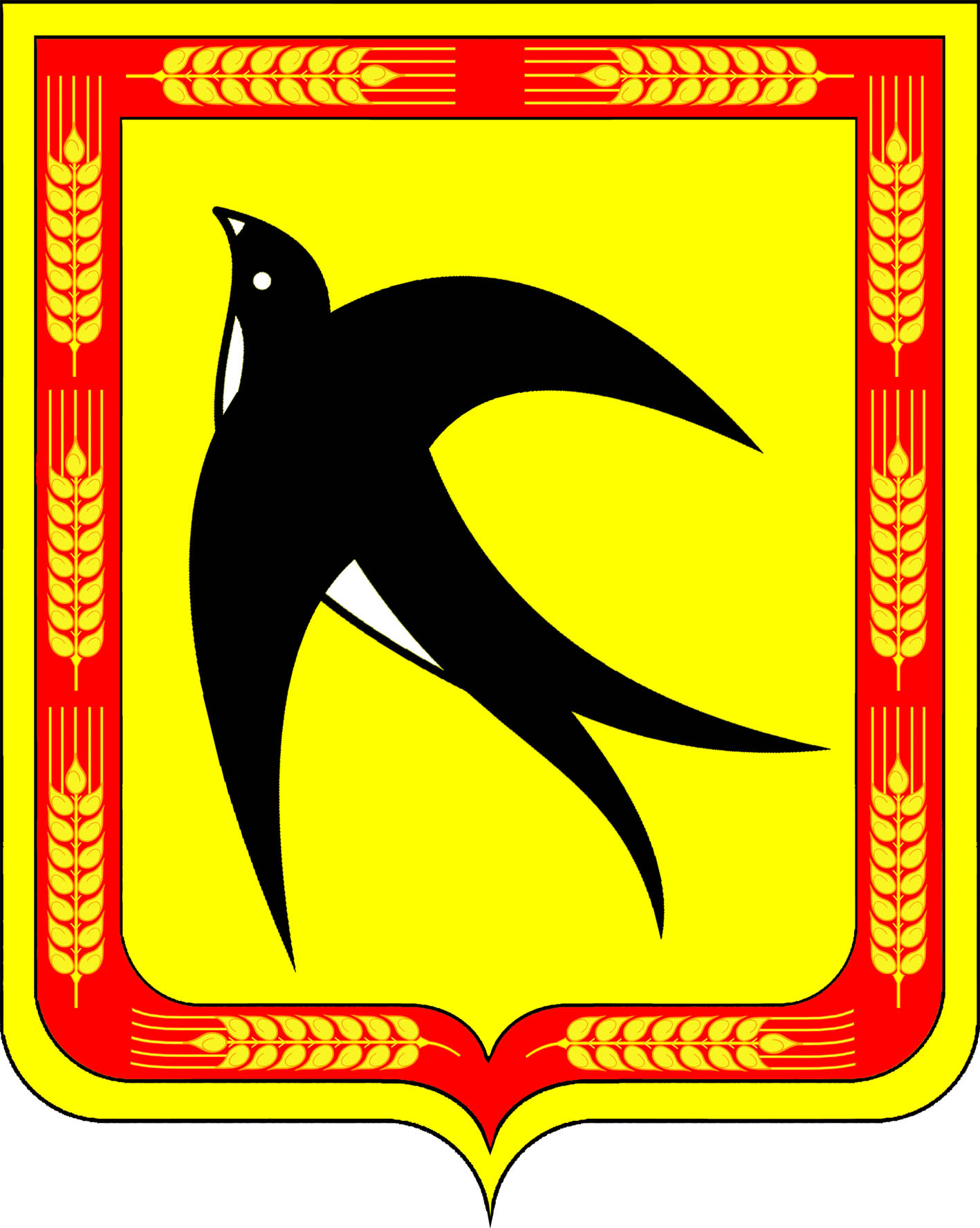 АДМИНИСТРАЦИЯ БЕЙСУЖЕКСКОГО СЕЛЬСКОГО ПОСЕЛЕНИЯ ВЫСЕЛКОВСКОГО РАЙОНАПОСТАНОВЛЕНИЕот 1 февраля 2017 года									№ 16хутор Бейсужек ВторойОб утверждении перечня  информации о деятельности органов местного самоуправления Бейсужекского сельского поселения Выселковского  района, размещаемой в сети «Интернет»В соответствии с Федеральным законом от 6 декабря 2003 года № 131-ФЗ «Об общих принципах организации местного самоуправления в Российской Федерации», Федеральным законом от 9 февраля 2009 года № 8-ФЗ «Об обеспечении доступа к информации о деятельности государственных органов и органов местного самоуправления», Законом Краснодарского края от 16 июля 2010 года № 2000-КЗ «Об обеспечении доступа к информации о деятельности государственных органов и органов местного самоуправления в Краснодарском крае», руководствуясь Уставом Бейсужекского сельского поселения Выселковского района, п о с т а н о в л я ю:1.Утвердить Перечень информации о деятельности органов местного самоуправления Бейсужекского сельского поселения Выселковского  района, размещаемой в сети «Интернет» (приложение 1).2.Утвердить Требования к технологическим, программным и лингвистическим средствам обеспечения пользования официальным сайтом органов местного самоуправления Бейсужекского сельского поселения Выселковского  района (приложение 2).3.Обнародовать настоящее постановление на официальном сайте администрации Бейсужекского сельского поселения Выселковского района.4.Контроль за выполнением настоящего постановления оставляю за собой.5. Постановление вступает в силу со дня его обнародования.Глава Бейсужекскогосельского поселенияВыселковского района                                                                          Н.М. МяшинаПРИЛОЖЕНИЕ № 1УТВЕРЖДЕНпостановлением администрацииБейсужекского сельского поселенияВыселковского районаот 1.02.2017 г. № 16Перечень информации о деятельности органов местного самоуправления Бейсужекского сельского поселения Выселковского  района, размещаемой в сети «Интернет»Глава Бейсужекского сельского поселенияВыселковского района                                                                        Н.М. МяшинаПРИЛОЖЕНИЕ № 2УТВЕРЖДЕНЫпостановлением администрацииБейсужекского сельского поселенияВыселковского районаот 1.02.2017 г. № 16Требования к технологическим, программным и лингвистическим средствам обеспечения пользования официальным сайтом органов местного самоуправления Бейсужекского сельского поселения Выселковского  района1. Информация, размещаемая на официальном сайте в сети "Интернет":а) должна быть круглосуточно доступна пользователям для получения, ознакомления и использования, а также для автоматической (без участия человека) обработки информационными системами без взимания платы за ознакомление с информацией или иное ее использование и других ограничений;б) должна быть доступна без использования программного обеспечения, установка которого на технические средства пользователя требует заключения им лицензионного или иного соглашения с правообладателем программного обеспечения, предусматривающего взимание платы;в) не должна быть зашифрована или защищена от доступа иными средствами, не позволяющими осуществить ознакомление с ее содержанием без использования иного программного обеспечения или технических средств, чем веб-обозреватель. Доступ к информации, размещенной на официальном сайте, не может быть обусловлен требованием регистрации пользователей или предоставления ими персональных данных, а также требованием заключения лицензионных или иных соглашений.2. Суммарная длительность перерывов в работе официального сайта не должна превышать 4 часов в месяц (за исключением перерывов, связанных с обстоятельствами непреодолимой силы). При необходимости проведения плановых технических работ, в ходе которых доступ пользователей к информации, размещенной на официальном сайте, будет невозможен, уведомление об этом должно быть размещено на главной странице официального сайта не менее чем за сутки до начала работ.В случае возникновения технических неполадок, неполадок программного обеспечения или иных проблем, влекущих невозможность доступа пользователей к официальному сайту или к его отдельным страницам, на официальном сайте в срок, не превышающий 2 часов с момента возобновления доступа, должно быть размещено объявление с указанием причины, даты и времени прекращения доступа к информации, а также даты и времени его возобновления.3. Программное обеспечение и технологические средства обеспечения пользования официальным сайтом, а также форматы размещенной на нем информации должны:а) обеспечивать немедленный и свободный доступ пользователей к информации, размещенной на официальном сайте. Пользование информацией, размещенной на официальном сайте, не может быть обусловлено требованием применения пользователями определенных веб-обозревателей или установки на их технические средства программного обеспечения, специально созданного для доступа к информации, размещенной на официальном сайте;б) предоставлять пользователям возможность беспрепятственного поиска и получения всей текстовой информации, размещенной на официальном сайте, включая поиск документа среди всех документов, опубликованных на сайте, по его реквизитам, содержанию, а также по фрагментам его текста;в) предоставлять пользователям возможность поиска и получения информации, размещенной на официальном сайте, при помощи средств автоматизированного сбора данных в Интернете, в том числе поисковых систем;г) предоставлять пользователям возможность определять дату и время размещения информации, а также дату и время ее последнего изменения на официальном сайте;д) поддерживать действующий официальный сайт в работоспособном состоянии при нагрузке, определяемой как число обращений к сайту и двукратно превышающей максимальное суточное число обращений к сайту пользователей, зарегистрированных за последние 6 месяцев его эксплуатации;е) обеспечивать пользователю информацией возможность поиска и использования текстовой информации, размещенной на официальном сайте, при выключенной функции отображения графических элементов страниц в веб-обозревателе;ж)предоставлять пользователям возможность масштабировать (увеличивать и уменьшать) шрифт и элементы интерфейса официального сайта средствами веб-обозревателя.4.Навигационные средства официального сайта должны соответствовать следующим требованиям:а) вся размещенная на официальном сайте информация должна быть получена пользователем путем последовательного перехода по гиперссылкам, начиная с главной страницы официального сайта;б) пользователю должна предоставляться наглядная информация о структуре официального сайта и о местонахождении отображаемой страницы в этой структуре;в) заголовки и подписи на странице должны описывать ее содержание (назначение), наименование текущего раздела и отображаемого документа; наименование страницы, описывающее ее содержание (назначение), должно отображаться в заголовке окна веб-обозревателя.6. Информация на официальном сайте размещается на русском языке.Наименования иностранных юридических лиц и имена физических лиц, а также иностранные официальные обозначения могут быть указаны с использованием соответствующего алфавита.Глава Бейсужекского сельского поселенияВыселковского района                                                                        Н.М. МяшинаN  
п/пСостав информацииПериодичность 
размещения и обновления информации Ответственный за предоставление                     информации Ответственный за предоставление                     информации1.Общая информация об органе  местного самоуправления, в том числе:Общая информация об органе  местного самоуправления, в том числе:Общая информация об органе  местного самоуправления, в том числе:Общая информация об органе  местного самоуправления, в том числе:1.1.Наименование и структура органов местного самоуправления, почтовый адрес, адрес электронной почты (при наличии), номера телефонов справочных служб органов местного самоуправления  В течение недели с момента изменения сведений В течение недели с момента изменения сведений Ведущий специалист, ответственный за размещение информации на официальном сайте1.2.Сведения  о полномочиях органов местного самоуправления, задачах и  функциях органов местного самоуправления, а также перечень законов и иных нормативных правовых актов, определяющих эти полномочия,  задачи и функции В течение недели с момента изменения сведений В течение недели с момента изменения сведений Ведущий специалист, ответственный за размещение информации на официальном сайте1.3.Перечень органов администрации Бейсужекского сельского поселения, сведения об их задачах и функциях, а  также   почтовые адреса, адреса электронной  почты, номера  телефонов справочных служб указанных органов В течение недели с момента изменения сведений В течение недели с момента изменения сведений Ведущий специалист, ответственный за размещение информации на официальном сайте1.4.Сведения о руководителях органов местного самоуправления, их структурных подразделений, руководителях подведомственных организаций (фамилии, имена, отчества, а также при согласии указанных лиц иные сведения о них) В течение недели с момента изменения сведенийВ течение недели с момента изменения сведенийВедущий специалист, ответственный за размещение информации на официальном сайте1.5.Перечень информационных систем, банков данных, реестров, регистров, находящихся в ведении органа местного самоуправления.В течение недели с момента изменения сведенийВ течение недели с момента изменения сведенийВедущий специалист, ответственный за размещение информации на официальном сайте2.Информация о нормотворческой деятельности органов местного самоуправления, в том числе:Информация о нормотворческой деятельности органов местного самоуправления, в том числе:Информация о нормотворческой деятельности органов местного самоуправления, в том числе:Информация о нормотворческой деятельности органов местного самоуправления, в том числе:2.1.Муниципальные нормативные правовые акты, изданные органами местного самоуправления, включая сведения о внесении в них изменений,  признании их утратившими силу, признании их  судом недействующими, а также сведения о государственной регистрации муниципальных правовых  актов в случаях, установленных
законодательством Российской Федерации В течение недели с момента издания, внесения изменений, признания утратившим силу или недействующимВ течение недели с момента издания, внесения изменений, признания утратившим силу или недействующимВедущий специалист, ответственный за размещение информации на официальном сайте2.2.Тексты проектов муниципальных правовых актовВ течение недели со дня внесения на рассмотрение В течение недели со дня внесения на рассмотрение Ведущий специалист, ответственный за размещение информации на официальном сайте2.3.Информация о размещении заказов на поставки товаров, выполнение работ, оказание услуг для муниципальных нужд в соответствии с законодательством РФ о размещении заказов на поставки товаров, выполнение работ, оказание услуг для государственных и муниципальных нужд.В соответствии с требованиями Федерального закона от 05.04.2013 № 44ФЗ «О контрактной системе в сфере закупок товаров, работ, услуг для обеспечения государственных и муниципальных нужд»В соответствии с требованиями Федерального закона от 05.04.2013 № 44ФЗ «О контрактной системе в сфере закупок товаров, работ, услуг для обеспечения государственных и муниципальных нужд»Ведущий специалист, ответственный за размещение информации на официальном сайте2.4.Административные регламенты, стандарты муниципальных услугВ течение недели с момента изменения сведенийВ течение недели с момента изменения сведенийВедущий специалист, ответственный за размещение информации на официальном сайте2.5.Установленные формы обращений, заявлений, и иных документов, принимаемых органом  местного самоуправления к рассмотрению в соответствии с законами и иными  нормативно правовыми актами, муниципальными правовыми актамиВ течение недели с момента изменения сведенийВ течение недели с момента изменения сведенийВедущий специалист, ответственный за размещение информации на официальном сайте2.6.Порядок обжалования муниципальных правовых актов В течение недели с момента изменения сведенийВ течение недели с момента изменения сведенийВедущий специалист, ответственный за размещение информации на официальном сайте3.Информация об участии органов местного самоуправления  в целевых и иных программах, а также о мероприятиях, проводимых  органом местного самоуправления  По мере необходимости По мере необходимости Ведущий специалист, ответственный за размещение информации на официальном сайте4.Информация о состоянии защиты населения и территорий от чрезвычайных ситуаций и принятых мерах  по обеспечению их безопасности, о прогнозируемых и
возникших чрезвычайных ситуациях, о приемах и  способах защиты населения от них, а  также иную информацию, подлежащую доведению органом местного самоуправления до сведения граждан и организаций в соответствии с федеральными законами, законами
Краснодарского края По мере
необходимости По мере
необходимости Ведущий специалист, ответственный за размещение информации на официальном сайте5.Информация о результатах проверок органом местного самоуправления, подведомственными  организациями в пределах  их полномочий, а также о результатах проверок, проведенных в органе местного самоуправления, подведомственных организациях По мере
необходимости По мере
необходимости Ведущий специалист, ответственный за размещение информации на официальном сайте6.Тексты официальных выступлений и заявлений руководителей и заместителей руководителей органа местного самоуправленияПо мере
необходимости По мере
необходимости Ведущий специалист, ответственный за размещение информации на официальном сайте7.Статистическая информация о деятельности органов местного самоуправления, в том числе:Статистическая информация о деятельности органов местного самоуправления, в том числе:Статистическая информация о деятельности органов местного самоуправления, в том числе:Статистическая информация о деятельности органов местного самоуправления, в том числе:7.1.Статистические данные и показатели,  характеризующие состояние и динамику развития экономической, социальной и иных сфер жизнедеятельности, регулирование которых отнесено к полномочиям органа местного самоуправления По полугодиям,
ежеквартально,
в соответствии
со  сроками
отчетности По полугодиям,
ежеквартально,
в соответствии
со  сроками
отчетности Ведущий специалист, ответственный за размещение информации на официальном сайте7.2.Сведения об использовании органом местного самоуправления, подведомственными организациями выделяемых бюджетных средств ЕжеквартальноЕжеквартальноВедущий специалист, ответственный за размещение информации на официальном сайте7. 3Сведения о предоставленных организациям и индивидуальным предпринимателям льготах, отсрочках, рассрочках, о списании задолженности по платежам в бюджеты бюджетной системы Российской Федерации По мере
необходимости По мере
необходимости Ведущий специалист, ответственный за размещение информации на официальном сайте8.Информация о кадровом обеспечении  органа местного самоуправления, в том числе:Информация о кадровом обеспечении  органа местного самоуправления, в том числе:Информация о кадровом обеспечении  органа местного самоуправления, в том числе:Информация о кадровом обеспечении  органа местного самоуправления, в том числе:8.1.Порядок поступления граждан на муниципальную службу По мере необходимости По мере необходимости Ведущий специалист, ответственный за размещение информации на официальном сайте8.2.Сведения о вакантных должностях муниципальной службы, имеющихся в органе местного самоуправления По мере появления     
вакантных должностей По мере появления     
вакантных должностей Ведущий специалист, ответственный за размещение информации на официальном сайте8.3.Квалификационные требования к кандидатам на замещение вакантных должностей муниципальной службы По мере необходимости По мере необходимости Ведущий специалист, ответственный за размещение информации на официальном сайте8.4.Условия и результаты конкурсов на замещение вакантных должностей муниципальной службы  По мере
необходимости По мере
необходимости Ведущий специалист, ответственный за размещение информации на официальном сайте8.5.Номера  телефонов, по которым можно получить информацию по вопросу замещения вакантных должностей в органе местного самоуправления Поддерживается в актуальном состоянии Поддерживается в актуальном состоянии Ведущий специалист, ответственный за размещение информации на официальном сайте8.6.Перечень образовательных учреждений, подведомственных органу местного самоуправления, с указанием почтовых адресов образовательных учреждений, а также номеров телефонов, по которым можно получить информацию справочного характера об этих образовательных учрежденияхПоддерживается в актуальном состоянииПоддерживается в актуальном состоянииВедущий специалист, ответственный за размещение информации на официальном сайте9.Информация о работе органа местного самоуправления с обращениями граждан (физических лиц), организаций        
(юридических лиц), общественных объединений, государственных органов, органов местного самоуправления, в том числе:Информация о работе органа местного самоуправления с обращениями граждан (физических лиц), организаций        
(юридических лиц), общественных объединений, государственных органов, органов местного самоуправления, в том числе:Информация о работе органа местного самоуправления с обращениями граждан (физических лиц), организаций        
(юридических лиц), общественных объединений, государственных органов, органов местного самоуправления, в том числе:Информация о работе органа местного самоуправления с обращениями граждан (физических лиц), организаций        
(юридических лиц), общественных объединений, государственных органов, органов местного самоуправления, в том числе:9.1.Порядок и время приема граждан (физических лиц), в том числе представителей организаций (юридических лиц), общественных объединений, государственных органов, органов местного самоуправления, порядок рассмотрения  их обращений с указанием актов, регулирующих  эту деятельность Поддерживается в актуальном состоянии Поддерживается в актуальном состоянии Ведущий специалист, ответственный за размещение информации на официальном сайте9.2.Фамилию, имя и отчество руководителя подразделения или иного должностного лица, к полномочиям которых отнесены организация приема лиц, указанных в подпункте 9.1 настоящего пункта, обеспечение рассмотрения их обращений, а также номер телефона, по которому можно получить информацию справочного характера Поддерживается в актуальном состоянии  Поддерживается в актуальном состоянии  Ведущий специалист, ответственный за размещение информации на официальном сайте9.3.Обзоры обращений лиц, указанных в подпункте 9.1, а также обобщенную информацию о результатах рассмотрения этих обращений и принятых мерах Поддерживается в актуальном состоянии Поддерживается в актуальном состоянии Ведущий специалист, ответственный за размещение информации на официальном сайте10.Иная информация о своей деятельности с учетом требований Федерального закона от 9 февраля 2009 года N 8-ФЗ "Об обеспечении доступа к   информации о деятельности государственных органов и органов местного самоуправления" По мере необходимости По мере необходимости Ведущий специалист, ответственный за размещение информации на официальном сайте11.Противодействие коррупцииПротиводействие коррупцииПротиводействие коррупцииПротиводействие коррупции11.1Сведения о доходах, об имуществе и обязательствах имущественного характера (ч.6 ст.8 Федерального закона от 25.12.2008 № 273-ФЗ «О противодействии коррупции») В течение недели с момента представления сведенийВ течение недели с момента представления сведенийВедущий специалист, ответственный за размещение информации на официальном сайте11.2Сведения об источниках получения средств, за счет которых совершена сделка по приобретению земельного участка, другого объекта недвижимости, транспортного средства, ценных бумаг, акций (долей участия, паев в уставных (складочных) капиталах организаций), если сумма сделки превышает общий доход лица, замещающего должность муниципальной службы и его супруги (супруга) за три последних года, предшествующих совершению сделки (ч.4 ст.8 Федерального закона от 03.12.2012 № 230-ФЗ «О контроле за соответствием расходов лиц, замещающих государственные должности, и иных лиц их доходам»)В течение недели с момента представления сведенийВ течение недели с момента представления сведенийВедущий специалист, ответственный за размещение информации на официальном сайтеВедущий специалист, ответственный за размещение информации на официальном сайте12.Сведения о муниципальном имуществе поселенияСведения о муниципальном имуществе поселенияСведения о муниципальном имуществе поселенияСведения о муниципальном имуществе поселения12.1Прогнозный план приватизации муниципального имущества, с вносимыми изменениями и дополнениямиВ течение недели с момента утверждения, либо внесения изменений в планВ течение недели с момента утверждения, либо внесения изменений в планВедущий специалист, ответственный за размещение информации на официальном сайте12.2Решения об условиях приватизации муниципального имущества, информационные сообщения о продаже муниципального имуществаЗа 30 дней до проведения продажи муниципального имущества (ч.2 ст.15 Ведущий специалист ответственный за размещение информации на официальном Федерального закона от 21.12.2001 № 178ФЗ «О приватизации государственного и муниципального имущества»За 30 дней до проведения продажи муниципального имущества (ч.2 ст.15 Ведущий специалист ответственный за размещение информации на официальном Федерального закона от 21.12.2001 № 178ФЗ «О приватизации государственного и муниципального имущества»Ведущий специалист, ответственный за размещение информации на официальном сайте12.3Информация о результатах сделок приватизации муниципального имущества, определенная ч.11 ст.15 Федерального закона от 21.12.2001 № 178-ФЗ «О приватизации государственного и муниципального имущества»В течение 30 дней со дня совершения сделок (ч.10 ст.15 Федерального закона от 21.12.2001 № 178ФЗ «О приватизации государственного и муниципального имущества»)В течение 30 дней со дня совершения сделок (ч.10 ст.15 Федерального закона от 21.12.2001 № 178ФЗ «О приватизации государственного и муниципального имущества»)Ведущий специалист, ответственный за размещение информации на официальном сайте12.4Перечни государственного имущества и муниципального имущества, свободного от прав третьих лиц (за исключением имущественных прав субъектов малого и среднего предпринимательства), которое может быть использовано в целях предоставления его во владение и (или) в пользование на долгосрочной основе (в том числе по льготным ставкам арендной платы), либо отчуждено на безвозмездной основе субъектам малого и среднего предпринимательства и организациям, образующим инфраструктуру поддержки субъектов малого и среднего предпринимательства (ч.4 ст.18 Федеральный закон от 24.07.2007 № 209-ФЗ «О развитии малого и среднего предпринимательства в Российской Федерации»)В течение суток с момента утверждения либо внесения изменений в переченьВ течение суток с момента утверждения либо внесения изменений в переченьВедущий специалист, ответственный за размещение информации на официальном сайте12.5Перечни государственного и муниципального имущества, свободного от прав третьих лиц (за исключением имущественных прав некоммерческих организаций), которое может быть использовано только в целях предоставления его во владение и (или) в пользование на долгосрочной основе (в том числе по льготным ставкам арендной платы) социально ориентированным некоммерческим организациям (ч.7 ст.31.1 Федеральный закон от 12.01.1996 № 7-ФЗ «О некоммерческих организациях»)В течение суток с момента утверждения либо внесения изменений в переченьВ течение суток с момента утверждения либо внесения изменений в переченьВедущий специалист, ответственный за размещение информации на официальном сайте